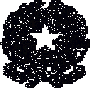 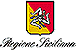 ISTITUTO COMPRENSIVOSCUOLA dell’INFANZIA, PRIMARIA e SECONDARIA di 1° GRADOVia F. Crispi, 25 - 98070 CASTELL’UMBERTO (ME) Tel: 0941 438055 – fax: 0941 438999C. F. 95008750838 e – mail: meic83800e@istruzione.it pec: meic83800e@pec.istruzione.it Sito web: www.iccastellumberto.edu.itAl dirigente scolastico dell’Istituto Comprensivo Castell’Umberto (ME)SEDEOggetto: Dichiarazione ai sensi dell’art. 3, comma 4, dell’Accordo sulle norme di garanzia dei servizi pubblici essenziali e sulle procedure di raffreddamento e conciliazione in caso di sciopero firmato il 2 dicembre 2020, per il comparto Istruzione e Ricerca. _ l _ sottoscritt_ ________________________in servizio presso l’Istituto ______________________ in qualità di _________________________, in riferimento allo “Comparto Istruzione e Ricerca – Sezione Scuola Sciopero SISA del 1 marzo 2021 per tutto il personale Docente e Dirigente con esclusione del personale ATA”, consapevole che l’eventuale dichiarazione di adesione è irrevocabile e fa fede ai fini della trattenuta sulla busta paga, DICHIARA  la propria intenzione di aderire allo sciopero; la propria intenzione di non aderire allo sciopero;  di non aver ancora maturato alcuna decisione sull’adesione o meno allo sciopero.______________                                                       ________________________       data                                                                                       firma